             Пенсионный фонд Российской Федерации 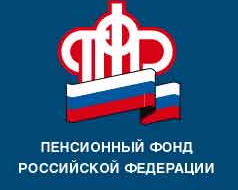                                  информирует                      О ежемесячных выплатах из материнского капитала на второго ребенка, рожденного после 01.01.2018Получать ежемесячные денежные выплаты могут семьи, постоянно проживающие на территории Российской Федерации, если:-    второй ребенок и мама – граждане Российской Федерации; -    второй ребенок появился в семье после 1 января 2018 года, - доход на каждого члена семьи за 2017 год был ниже полуторакратного прожиточного минимума трудоспособного гражданина в регионе (в Тверской области – 16556,55 рублей).Законом предусмотрена выдача ежемесячной выплаты только для детей, родившихся после 1 января 2018 года. Определить,  имеет ли право семья на выплату, можно на «Семейном калькуляторе», который размещен на сайте Пенсионного фонда в разделе «Получателям МСК» - «Как получить и потратить материнский капитал». Для расчета достаточно указать состав семьи, регион проживания и официальные доходы родителей и детей. Мамы могут подавать сразу два заявления: на получение сертификата и на установление выплаты. Подать заявление на установление ежемесячной выплаты можно в любое время в течение полутора лет со дня рождения второго ребенка. Если обратиться в первые шесть месяцев, выплата будет назначена с даты рождения ребенка. Если обратиться позднее шести месяцев, выплата устанавливается со дня подачи заявления.Выплату можно получать до достижения ребенком полутора лет, но первый выплатной период рассчитан на год. После этого нужно вновь подать заявление на ее назначение.Внимание! В июне текущего года истекает шестимесячный срок возможного обращения за ежемесячной выплатой из средств МСК у семей, второй ребенок в которых родился в январе 2018 года. Телефон горячей линии Управления  (8 48 276) 2-16-85                                                                                                                 ГУ-УПФР в г. Вышнем Волочке                                                                             и  Вышневолоцком  районе                                                                           Тверской области (межрайонное)  